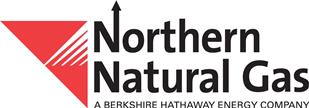 FORM 5062A BIOMETHANE																																Northern Natural Gas CompanyRequest to Establish, Modify or Remove Biomethane Facilities OnlyTHIS FORM IS TO BE USED BY NEW OR EXISTING CUSTOMERS TO REQUEST A BIOMETHANEINTERCONNECT POINT OR TO REQUEST REVISION/REMOVAL OF BIOMETHANE FACILITIES. THE CUSTOMER COMPLETES THIS SECTION AND SENDS TO THE NORTHERN NATURAL GAS MARKETING REPRESENTATIVENOTES:All biomethane receipts are subject to Northern’s tariff gas quality standards (Sheet No. 281) and the Biomethane Guidelines (subject to revision) located on Northern’s website. These guidelines will be incorporated by reference into any Interconnect and Operating Agreement and/or Facility Reimbursement Agreement related to a biomethane station. Link to location on Northern’s website located at https://www.northernnaturalgas.com/InfoPostings/GasQuality/Pages/Requirements.aspxNorthern generally requires 12 months from Agreement execution to desired in-service date.Receipts/interconnects are subject to Northern’s MAOP (Maximum Allowable Operating Pressure); typical operating pressure may change at any time. The customer’s injection must be greater than the pressure on Northern’s pipeline in order to operationally enter Northern’s system. Peak hour requirements are the maximum facility requirements for any hour.Minimum hour is the minimum facility requirements for any hour that the flow is greater than zero.A 16-hour day load profile is typical with residential/commercial loads. A 20-hour day load profile can exist with some industrial/ethanol loads, and requires the use of flow control on delivered volumes. An Interconnect and Operating Agreement and/or Facility Reimbursement Agreement will be required for all projects.For new stations, include a location map of the proposed location. REQUESTING COMPANY: REQUESTING COMPANY: REQUESTING COMPANY: REQUESTING COMPANY: TYPE OF REQUEST: _____ New Receipt (injection) Interconnect Only_____ New Receipt and Delivery Interconnect_____ Removal                      _____ RevisionTYPE OF REQUEST: _____ New Receipt (injection) Interconnect Only_____ New Receipt and Delivery Interconnect_____ Removal                      _____ RevisionTYPE OF REQUEST: _____ New Receipt (injection) Interconnect Only_____ New Receipt and Delivery Interconnect_____ Removal                      _____ RevisionTYPE OF REQUEST: _____ New Receipt (injection) Interconnect Only_____ New Receipt and Delivery Interconnect_____ Removal                      _____ RevisionTYPE OF REQUEST: _____ New Receipt (injection) Interconnect Only_____ New Receipt and Delivery Interconnect_____ Removal                      _____ RevisionTYPE OF REQUEST: _____ New Receipt (injection) Interconnect Only_____ New Receipt and Delivery Interconnect_____ Removal                      _____ Revision3) STATION/FACILITY NAME – POI: (If existing station)3) STATION/FACILITY NAME – POI: (If existing station)3) STATION/FACILITY NAME – POI: (If existing station)3) STATION/FACILITY NAME – POI: (If existing station)4) TYPE OF BIOMETHANE1:_____Agricultural   _____ Sewage   _____Municipal Solid Waste_____ Landfill (if Landfill, please fill out 6 below)4) TYPE OF BIOMETHANE1:_____Agricultural   _____ Sewage   _____Municipal Solid Waste_____ Landfill (if Landfill, please fill out 6 below)4) TYPE OF BIOMETHANE1:_____Agricultural   _____ Sewage   _____Municipal Solid Waste_____ Landfill (if Landfill, please fill out 6 below)4) TYPE OF BIOMETHANE1:_____Agricultural   _____ Sewage   _____Municipal Solid Waste_____ Landfill (if Landfill, please fill out 6 below)4) TYPE OF BIOMETHANE1:_____Agricultural   _____ Sewage   _____Municipal Solid Waste_____ Landfill (if Landfill, please fill out 6 below)4) TYPE OF BIOMETHANE1:_____Agricultural   _____ Sewage   _____Municipal Solid Waste_____ Landfill (if Landfill, please fill out 6 below)5) DESIRED LOCATION FOR NEW RECEIPT / INTERCONNECT:5) DESIRED LOCATION FOR NEW RECEIPT / INTERCONNECT:5) DESIRED LOCATION FOR NEW RECEIPT / INTERCONNECT:5) DESIRED LOCATION FOR NEW RECEIPT / INTERCONNECT:6) IF TYPE OF BIOMETHANE IS LANDFILL, WAS IT EVER DESIGNATED AS A SUPERFUND SITE? Please check correct box below:Yes                            No 6) IF TYPE OF BIOMETHANE IS LANDFILL, WAS IT EVER DESIGNATED AS A SUPERFUND SITE? Please check correct box below:Yes                            No 6) IF TYPE OF BIOMETHANE IS LANDFILL, WAS IT EVER DESIGNATED AS A SUPERFUND SITE? Please check correct box below:Yes                            No 6) IF TYPE OF BIOMETHANE IS LANDFILL, WAS IT EVER DESIGNATED AS A SUPERFUND SITE? Please check correct box below:Yes                            No 6) IF TYPE OF BIOMETHANE IS LANDFILL, WAS IT EVER DESIGNATED AS A SUPERFUND SITE? Please check correct box below:Yes                            No 6) IF TYPE OF BIOMETHANE IS LANDFILL, WAS IT EVER DESIGNATED AS A SUPERFUND SITE? Please check correct box below:Yes                            No 7) Will biogas be piped or trucked to the proposed NNG interconnect? _____Piped   _____ Trucked7) Will biogas be piped or trucked to the proposed NNG interconnect? _____Piped   _____ Trucked7) Will biogas be piped or trucked to the proposed NNG interconnect? _____Piped   _____ Trucked7) Will biogas be piped or trucked to the proposed NNG interconnect? _____Piped   _____ Trucked8) DESIRED FACILITY IN-SERVICE DATE2:8) DESIRED FACILITY IN-SERVICE DATE2:8) DESIRED FACILITY IN-SERVICE DATE2:8) DESIRED FACILITY IN-SERVICE DATE2:8) DESIRED FACILITY IN-SERVICE DATE2:8) DESIRED FACILITY IN-SERVICE DATE2:9) MAOP OF THE UPSTREAM PIPE TO BE CONNECTED TO THE RECEIPT FACILITIES: _______ psig39) MAOP OF THE UPSTREAM PIPE TO BE CONNECTED TO THE RECEIPT FACILITIES: _______ psig39) MAOP OF THE UPSTREAM PIPE TO BE CONNECTED TO THE RECEIPT FACILITIES: _______ psig39) MAOP OF THE UPSTREAM PIPE TO BE CONNECTED TO THE RECEIPT FACILITIES: _______ psig310) RECEIPT SERVICE AND VOLUME REQUESTED YEARS 1-5: Incremental _______   Total load, including existing _______10) RECEIPT SERVICE AND VOLUME REQUESTED YEARS 1-5: Incremental _______   Total load, including existing _______10) RECEIPT SERVICE AND VOLUME REQUESTED YEARS 1-5: Incremental _______   Total load, including existing _______10) RECEIPT SERVICE AND VOLUME REQUESTED YEARS 1-5: Incremental _______   Total load, including existing _______10) RECEIPT SERVICE AND VOLUME REQUESTED YEARS 1-5: Incremental _______   Total load, including existing _______10) RECEIPT SERVICE AND VOLUME REQUESTED YEARS 1-5: Incremental _______   Total load, including existing _______10) RECEIPT SERVICE AND VOLUME REQUESTED YEARS 1-5: Incremental _______   Total load, including existing _______10) RECEIPT SERVICE AND VOLUME REQUESTED YEARS 1-5: Incremental _______   Total load, including existing _______10) RECEIPT SERVICE AND VOLUME REQUESTED YEARS 1-5: Incremental _______   Total load, including existing _______10) RECEIPT SERVICE AND VOLUME REQUESTED YEARS 1-5: Incremental _______   Total load, including existing _______Months of ServiceReceipt Amount Peak Hour4 (Mcf/hour)Receipt Amount Peak Hour4 (Mcf/hour)Minimum Hourly Receipt Amount5(Mcf/hour)Minimum Hourly Receipt Amount5(Mcf/hour)Minimum Hourly Receipt Amount5(Mcf/hour)Minimum Hourly Receipt Amount5(Mcf/hour)April – OctoberNovember – March11) DELIVERY SERVICE AND VOLUME REQUESTED YEARS 1-5: Incremental _______   Total load, including existing _______11) DELIVERY SERVICE AND VOLUME REQUESTED YEARS 1-5: Incremental _______   Total load, including existing _______11) DELIVERY SERVICE AND VOLUME REQUESTED YEARS 1-5: Incremental _______   Total load, including existing _______11) DELIVERY SERVICE AND VOLUME REQUESTED YEARS 1-5: Incremental _______   Total load, including existing _______11) DELIVERY SERVICE AND VOLUME REQUESTED YEARS 1-5: Incremental _______   Total load, including existing _______11) DELIVERY SERVICE AND VOLUME REQUESTED YEARS 1-5: Incremental _______   Total load, including existing _______11) DELIVERY SERVICE AND VOLUME REQUESTED YEARS 1-5: Incremental _______   Total load, including existing _______11) DELIVERY SERVICE AND VOLUME REQUESTED YEARS 1-5: Incremental _______   Total load, including existing _______11) DELIVERY SERVICE AND VOLUME REQUESTED YEARS 1-5: Incremental _______   Total load, including existing _______11) DELIVERY SERVICE AND VOLUME REQUESTED YEARS 1-5: Incremental _______   Total load, including existing _______Months of ServiceFirm Delivery ServicePeak Hour (Mcf/hour)Interruptible Delivery Service Peak Hour (Mcf/hour)Interruptible Delivery Service Peak Hour (Mcf/hour)Interruptible Delivery Service Peak Hour (Mcf/hour)Total4 (Mcf/hour)Total4 (Mcf/hour)Minimum Hour5 (Mcf/hour)Requested Delivery PressureRequested Delivery PressureApril – OctoberRequested Delivery PressureRequested Delivery PressureNovember – March12) For firm delivery amounts, select the type of projected load profile at this station6       16-hour                   20-hour                   24-hour   12) For firm delivery amounts, select the type of projected load profile at this station6       16-hour                   20-hour                   24-hour   12) For firm delivery amounts, select the type of projected load profile at this station6       16-hour                   20-hour                   24-hour   12) For firm delivery amounts, select the type of projected load profile at this station6       16-hour                   20-hour                   24-hour   12) For firm delivery amounts, select the type of projected load profile at this station6       16-hour                   20-hour                   24-hour   12) For firm delivery amounts, select the type of projected load profile at this station6       16-hour                   20-hour                   24-hour   12) For firm delivery amounts, select the type of projected load profile at this station6       16-hour                   20-hour                   24-hour   12) For firm delivery amounts, select the type of projected load profile at this station6       16-hour                   20-hour                   24-hour   12) For firm delivery amounts, select the type of projected load profile at this station6       16-hour                   20-hour                   24-hour   12) For firm delivery amounts, select the type of projected load profile at this station6       16-hour                   20-hour                   24-hour   13) LOCATION OF THE FACILITY:13) LOCATION OF THE FACILITY:14) SECTION – TOWNSHIP – RANGE – OR STREET ADDRESS:14) SECTION – TOWNSHIP – RANGE – OR STREET ADDRESS:14) SECTION – TOWNSHIP – RANGE – OR STREET ADDRESS:14) SECTION – TOWNSHIP – RANGE – OR STREET ADDRESS:14) SECTION – TOWNSHIP – RANGE – OR STREET ADDRESS:14) SECTION – TOWNSHIP – RANGE – OR STREET ADDRESS:14) SECTION – TOWNSHIP – RANGE – OR STREET ADDRESS:14) SECTION – TOWNSHIP – RANGE – OR STREET ADDRESS:15) COUNTY: 15) COUNTY: 16) STATE: 16) STATE: 16) STATE: 16) STATE: 16) STATE: 16) STATE: 16) STATE: 16) STATE: 17) ADDITIONAL INFORMATION:17) ADDITIONAL INFORMATION:17) ADDITIONAL INFORMATION:17) ADDITIONAL INFORMATION:17) ADDITIONAL INFORMATION:17) ADDITIONAL INFORMATION:17) ADDITIONAL INFORMATION:17) ADDITIONAL INFORMATION:17) ADDITIONAL INFORMATION:17) ADDITIONAL INFORMATION: